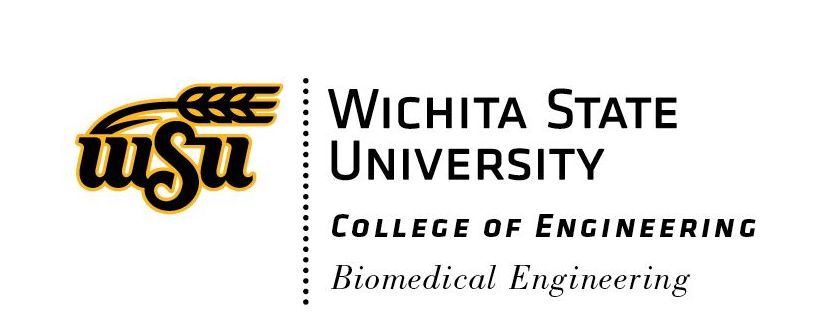 Tenure-Track Assistant Professor Position in Biomedical Engineering The Department of Biomedical Engineering (BME) at Wichita State University (WSU) seeks collaborative, collegial and innovative applicants for a tenure-track faculty position at the Assistant Professor level, starting August 2018. We are searching for candidates that intersect biomedical engineering with vision science, with interests in the interface of technology for visually impaired populations, and expertise in areas including but not limited to assistive technology, wearable sensors, and translational research.  The successful candidate will hold an adjunct researcher position with the Envision Research Institute (ERI), whose mission is to remove functional barriers for those who are blind or visually impaired (envisionus.com/research), and access to a postdoctoral fellow and ERI’s  ecosystem, which includes a manufacturing facility, early childhood development center, vision rehabilitation clinic, outreach programs and workforce innovation center.  We seek candidates who strive to integrate scholarship and innovation with teaching of undergraduate and graduate students.  The candidate must have a strong commitment to the mission and goals of WSU, the College of Engineering and the BME Department, through outstanding activities in the areas of research, teaching and service. The candidate will teach undergraduate and graduate courses, establish an interdisciplinary and sustainable externally funded research program, advise undergraduate and graduate students, participate in service activities, and must have an ability to actively contribute to our growing department and interdisciplinary collaborations.Wichita State University is located in the largest city in Kansas.  WSU and the BME Department’s goals are strategically aligned with the two largest sectors of Wichita, healthcare and manufacturing, and has active links with the WSU’s College of Health Professions, Departments of Psychology, Chemistry, Biology, the University of Kansas School of Medicine, Envision Research Institute, and area medical clinics.Applicants must have a doctoral degree in biomedical engineering or a related discipline, possess a record of scholarly works, demonstrated potential for excellence in research and teaching, effective communication skills, and have a commitment to diversity.  Preferred qualifications include, experience in university-level teaching, prior external funding and scholarly activity, evidence of collaborative research, and expertise complementary to our departmental strengths.  Applicants must provide evidence of their eligibility for employment in the U.S.To apply, go online at https://jobs.wichita.edu/. The application must include a cover letter, curriculum vitae, research plan and teaching philosophy, and names and contact information of at least three professional references. To receive full consideration applications should be received by December 31, 2017.  Contact Dr. Kim Cluff, kim.cluff@wichita.edu, for more information.Wichita State University does not discriminate in its employment practices, educational programs or activities on the basis of age, color, disability, gender, gender expression, gender identity, genetic information, marital status, national origin, political affiliation, pregnancy, race, religion, sex, sexual orientation, or status as a veteran. Retaliation against an individual filing or cooperating in a complaint process is also prohibited. Sexual misconduct, relationship violence and stalking are forms of sex discrimination and are prohibited under Title IX of the Education Amendments Act of 1972. Complaints or concerns related to alleged discrimination may be directed to the Director of Equal Opportunity or the Title IX Coordinator, Wichita State University, 1845 Fairmount, Wichita KS 67260-0138; telephone (316) 978-3187. Offers of employment are contingent upon completion of a satisfactory criminal background check as required by Board of Regents policy.